ПРОЕКТ «МЫ - РАЗНЫЕ, НО НАМ ИНТЕРЕСНО ВМЕСТЕ»Карабатова Элеонора ГеннадьевнаБелова Надежда Андреевна Пермь, 2022ОГЛАВЛЕНИЕПаспорт проекта	3Обоснование проекта	5Цель и задачи проекта	5Целевая аудитория и ожидаемые результаты проекта	6Механизм реализации проекта	6Этапы реализации проекта	8
Реализация проекта	8Мониторинг и анализ результатов реализации проекта	9Приложение	10ПАСПОРТ ПРОЕКТАНаименование проекта: “МЫ - РАЗНЫЕ, НО НАМ ИНТЕРЕСНО ВМЕСТЕ”Сведения о руководителях и рабочей группе:Руководители проекта:Карабатова Элеонора Геннадьевна – учитель иностранного языка высшей квалификационной категории;Белова Надежда Андреевна – учитель иностранного языка высшей квалификационной категории;
	Рабочая группа проекта:обучающиеся МАОУ “ЭнергоПолис” г. Перми и МАОУ “Школа-гимназия № 1” г. Краснокамска,Срок реализации проекта: проект рассчитан на две четверти 2022-2023 учебного годаГод разработки: август 2022 годаСрок реализации: сентябрь - декабрь 2022 годаИсполнители: обучающиеся МАОУ “ЭнергоПолис” г. Перми и МАОУ “Школа-гимназия № 1” г. Краснокамска, учителя.Цель: формирование толерантного отношения к культурам разных стран у обучающихся, расширение социокультурного кругозора.Задачи:создавать мотивацию у обучающихся к изучению иностранного языка,способствовать практическому владению речевой деятельностью,стимулировать интеллектуальную, языковую и творческую активность,расширять общий и страноведческий кругозор,повышать культурный уровень. Ожидаемые результаты:создание благоприятной образовательной среды, способствующей повышению мотивации к изучению английского языка и формированию толерантного отношения к культурам разных стран;расширение уровня информированности обучающихся о других странах и их культурах;вовлечение в проектную деятельность обучающихся 5-6 классов.ОБОСНОВАНИЕ ПРОЕКТАСегодня, в связи с модернизацией российской школы, возникает необходимость в организации проектной и исследовательской деятельности школьников как эффективного метода, формирующего умение обучающихся добывать новые знания, работать с информацией, делать выводы. Воспитание толерантной личности является одной из приоритетных задач российской школы.
Толерантная личность – это человек, хорошо знающий себя и понимающий других людей. Кроме того, можно рассматривать толерантность в качестве одного из основных компонентов общей культуры человека. Таким образом, формирование и поддержание культуры в образовательной среде является важной и актуальной в образовательном процессе, следовательно, необходимость разработки и реализация проекта “МЫ - РАЗНЫЕ, НО НАМ ИНТЕРЕСНО ВМЕСТЕ” не вызывает сомнений.ЦЕЛЬ И ЗАДАЧИ ПРОЕКТАЦель – формирование толерантного отношения к культурам разных стран у обучающихся, расширение социокультурного кругозора.Обучающие задачи:расширить кругозор обучающихся, познакомить с культурой разных стран;использовать разнообразные формы и методы обучения;Развивающие задачи:повысить познавательную активность и мотивировать обучающихся к изучению культуры разных стран;развивать творческие способности обучающихся;обучать навыкам проектной деятельности;Воспитательные задачи:вовлекать участников образовательного процесса в изучение разных культур и формировать толерантное отношение к ним;способствовать развитию коммуникативных способностей, творческой инициативности и навыков самоорганизации;способствовать воспитанию активной жизненной позиции;создавать условия для популяризации изучения английского языка;способствовать формированию чувства ответственности.ЦЕЛЕВАЯ АУДИТОРИЯ И ОЖИДАЕМЫЕ РЕЗУЛЬТАТЫ ПРОЕКТАПроект рассчитан на обучающихся 5 и 6 классов и реализуется в течение 1 и 2 четверти 2022-2023 учебного года.Ожидаемые результаты:создание благоприятной образовательной среды, способствующей популяризации изучения иностранного языка и формированию толерантности;расширение кругозора обучающихся;вовлечение в проектную деятельность всех обучающихся.МЕХАНИЗМ РЕАЛИЗАЦИИ ПРОЕКТАПроект реализуется посредством организации и проведения мероприятий на базе двух школ с применением проектных технологий, дистанционного и интегрированного обучения.В ходе разработки и реализации проекта достигнутые на каждом этапе результаты обсуждаются на встречах рабочей группы. По завершении проекта предусмотрена публичная презентация полученных результатов.Основные направления проекта:участие обучающихся в анкетировании, конкурсах, играх, занятиях по страноведению, направленных на формирование толерантности;выполнение обучающимися творческих работ;участие обучающихся  в проектной деятельности, выполнение проектных работ, создание презентаций, публичное выступление;Таблица 1 – Мероприятия по реализации проектаОрганизация контроля за реализацией проектаКонтроль за ходом реализации проекта осуществляют руководители проекта. С этой целью руководители проекта:анализируют ход выполнения плана реализации проекта, вносят корректировки при необходимости;осуществляют организационное, информационное и методическое обеспечение реализации проекта;координирует взаимодействие всех участников образовательного процесса с целью создания благоприятных условий для формирования толерантной личности.Ресурсное обеспечение проектаФинансирование проекта осуществляется за счёт привлечения внебюджетных средств.ЭТАПЫ РЕАЛИЗАЦИИ ПРОЕКТАРеализация проекта осуществляется в три этапа: подготовительный, основной и заключительный.Подготовительный этапРеализуется в течение сентября 2022 года. Данный этап предусматривает разработку, обсуждение и утверждение плана реализации проекта рабочей группой с указанием примерного перечня мероприятий и ответственных лиц.Основной этапОрганизация и проведение мероприятий согласно плану реализации проекта. На данном этапе предусматривается проведение анализа проводимых мероприятий, выявление положительных и отрицательных моментов.Заключительный этапНа заключительном этапе проводится обобщение и подведение итогов реализации проекта путем публичной презентации его результатов на заседании педагогического совета или методического объединения образовательной организации / города.РЕАЛИЗАЦИЯ ПРОЕКТАДля реализации проекта «Мы - разные, но нам интересно вместе» руководителями Карабатовой Э.Г. и Беловой Н.А. разработан план. Обучающимися выполнены проекты и творческие работы (Таблица 2) в рамках формирования толерантного отношения к культурам разных стран мира. Результаты работы обучающихся представлены в образовательных организациях и на родительских собраниях. В рамках внеурочных занятий организован просмотр и обсуждение фильмов о странах мира, направленных и формирование толерантности. В свою очередь, обучающимися были подготовлены видеоролики с самопрезентацией участников на английском языке (Приложение 1).На основе видеопрезентаций обучающиеся обеих школ создали постеры «Мы - все разные», в которых отразили индивидуальность участников и общие интересы. (Приложение 2).Обучающиеся принимали активное участие в создании коллажей и презентаций. (Приложение 3).В качестве итогового мероприятия для обучающихся была проведена онлайн-игра «Дружба» (Приложение 4). МОНИТОРИНГ И АНАЛИЗ РЕЗУЛЬТАТОВ РЕАЛИЗАЦИИ ПРОЕКТАЗа время реализации проекта охвачено два класса общеобразовательных школ (56 человек). Следует отметить, что обучающиеся научились делать самопрезентацию-знакомство на английском языке, создали и представили свои проекты, посвященные культуре Австралии и Ирландии, освоили инструменты для создания цифровых продуктов (презентации, видеоролики, коллажи и т.п.). Это позволяет сделать вывод, о том, что данный проект позволил его участникам расширить свой кругозор, сформировать навыки проектной деятельности, а также способствовал воспитанию толерантной личности.Обучающиеся, принимавшие активное участие в мероприятиях проекта «Мы - разные, но нам интересно вместе», представлявшие свои работы, отмечены Дипломами, сертификатами и подарками. Со стороны участников получены положительные отзывы (Приложение 5.) Приложение 1Самопрезентация на английском языке (видеоролики)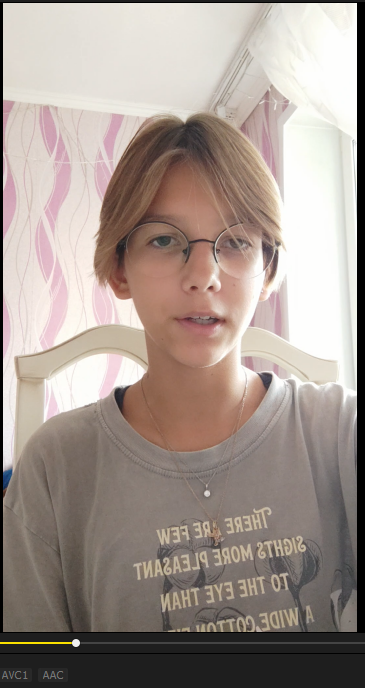 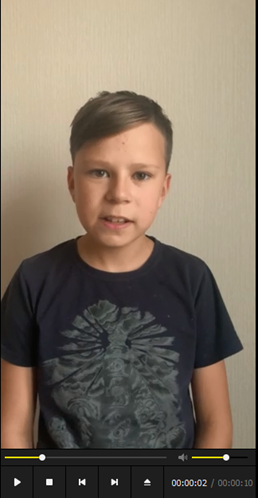 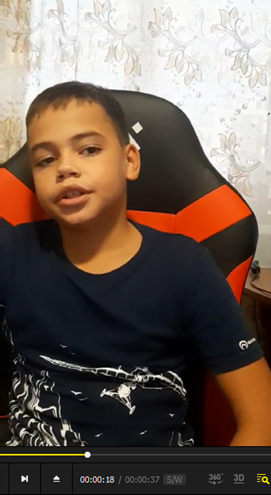 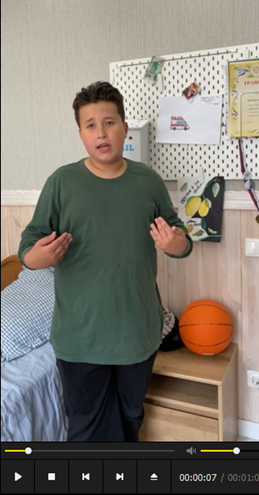 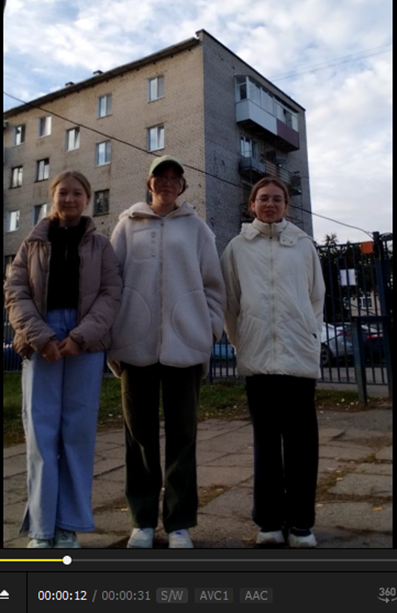 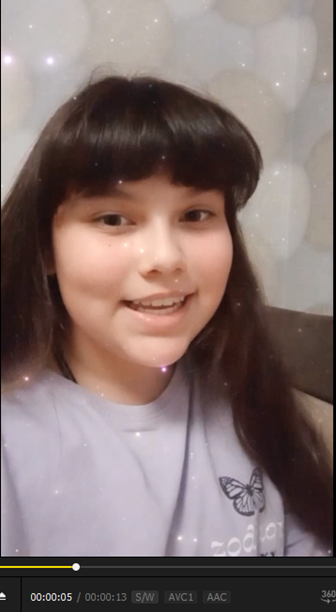 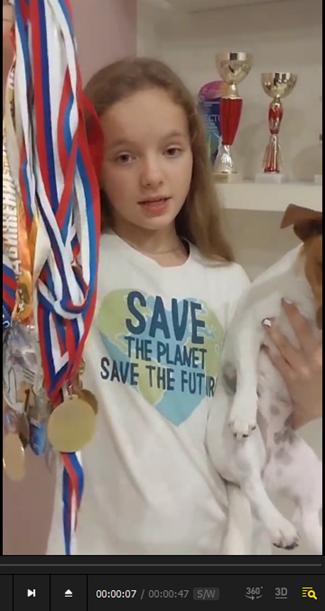 Приложение 2Постеры «Мы - все разные»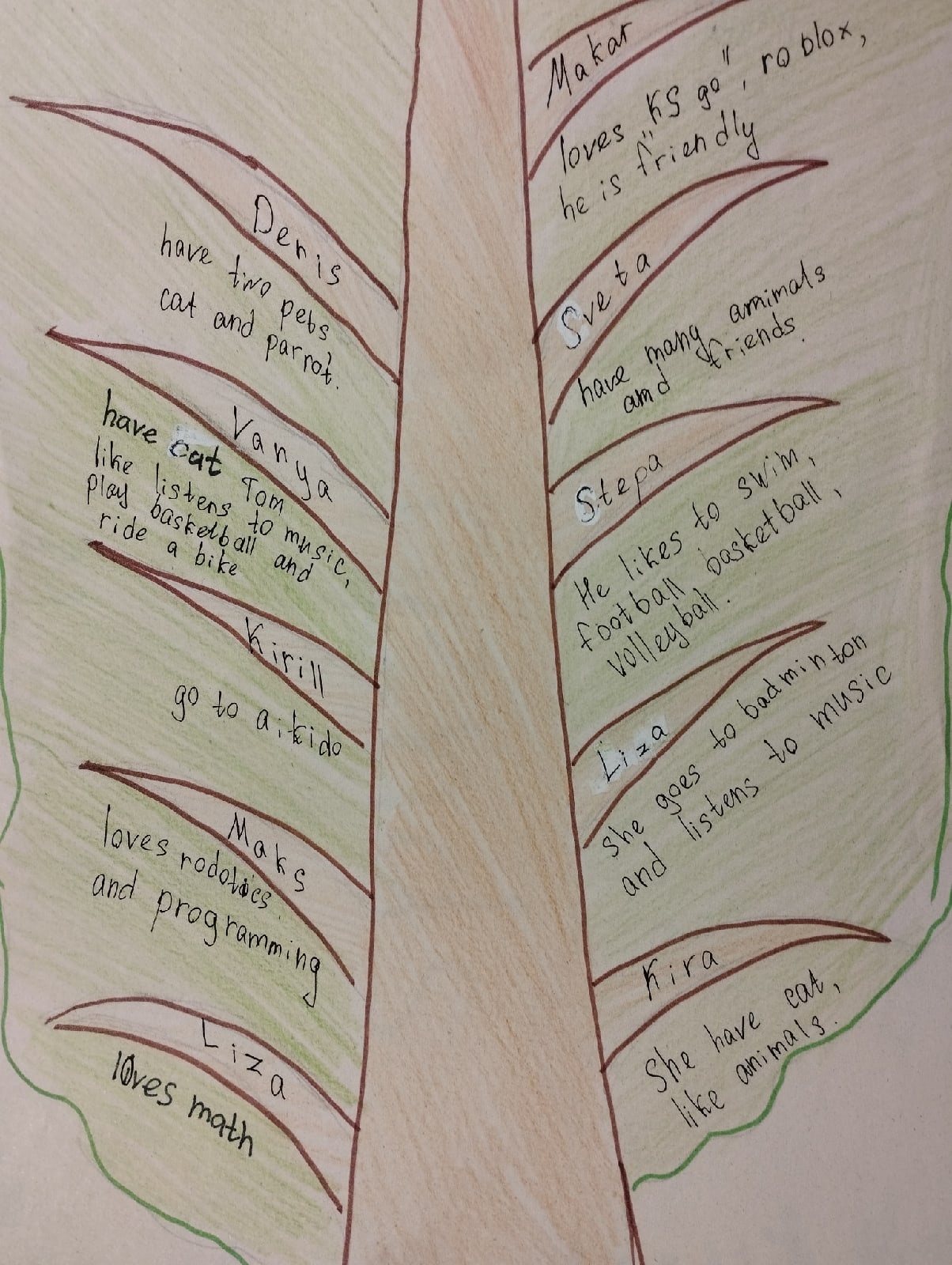 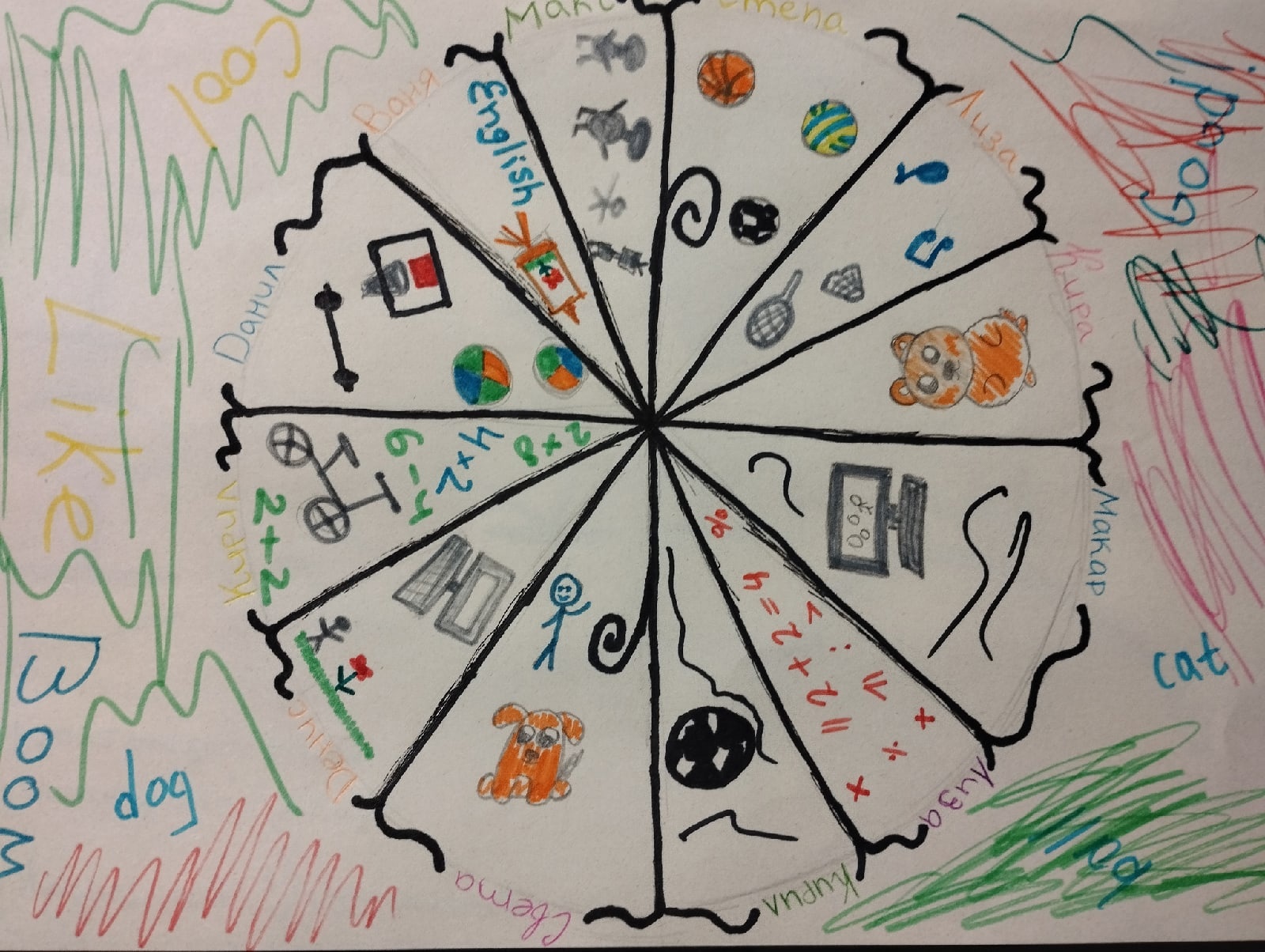 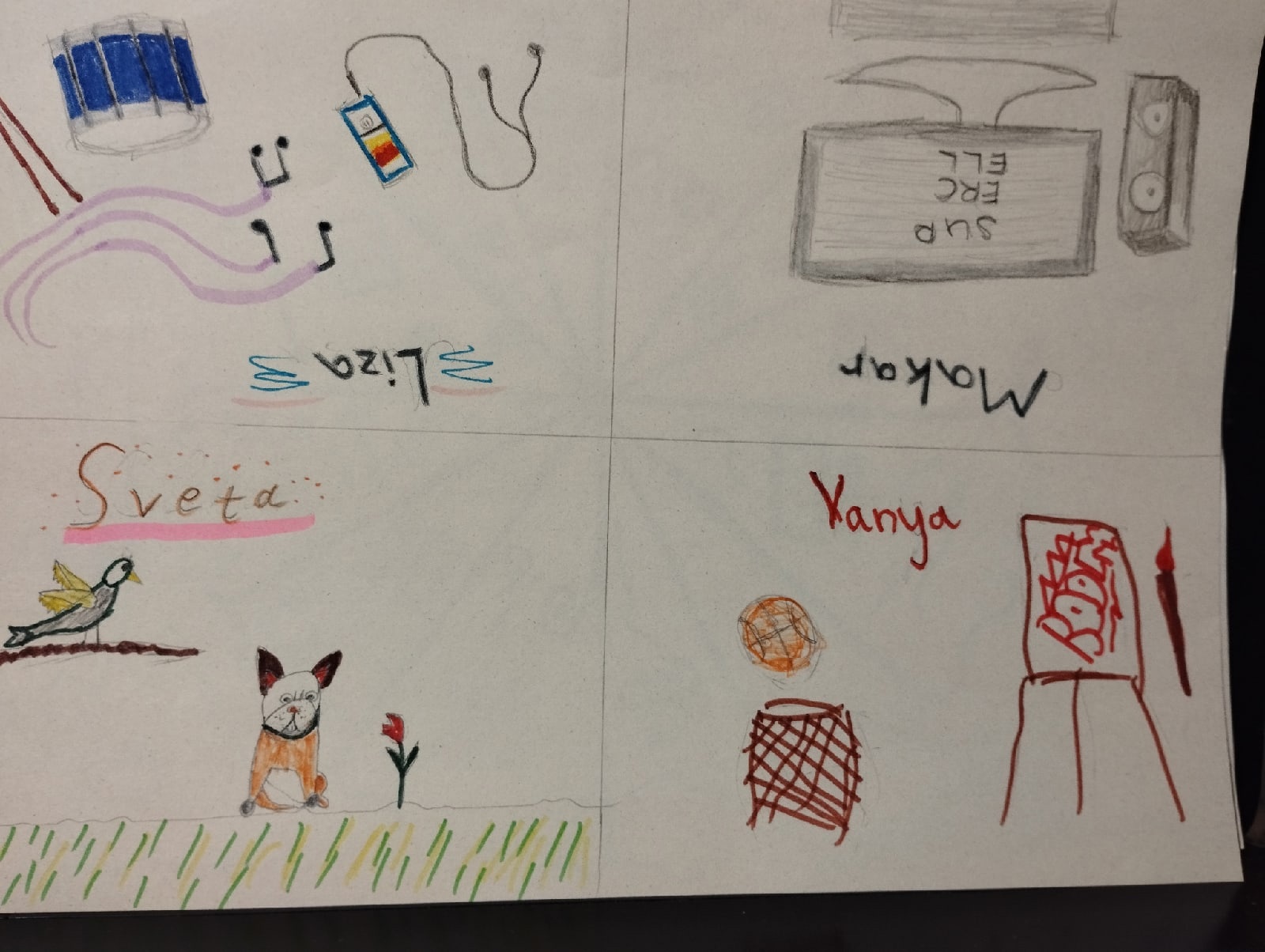 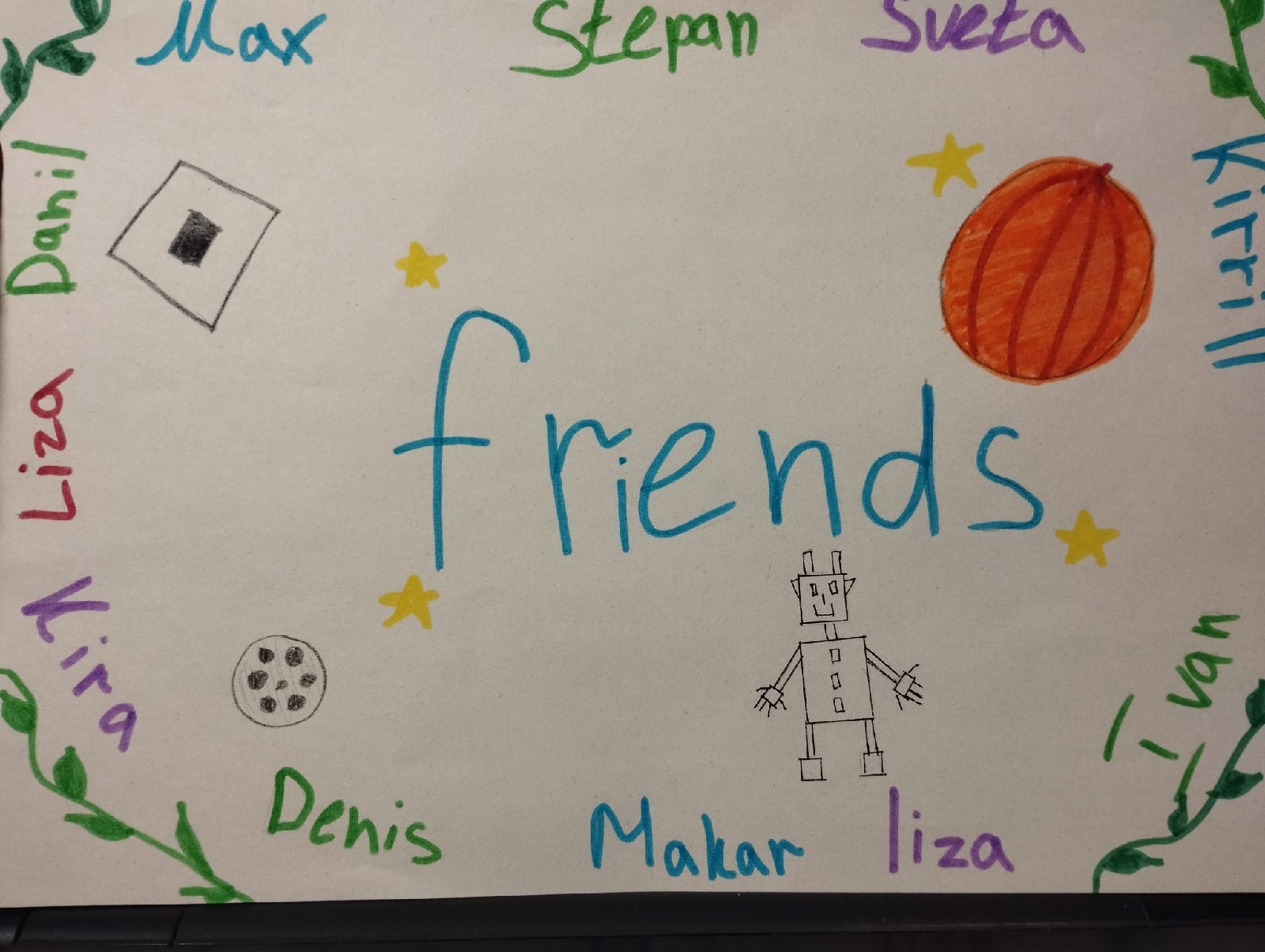 Приложение 3Коллажи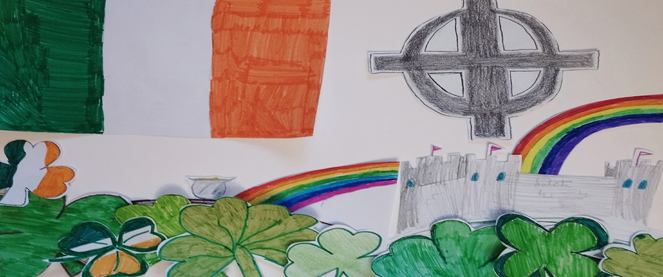 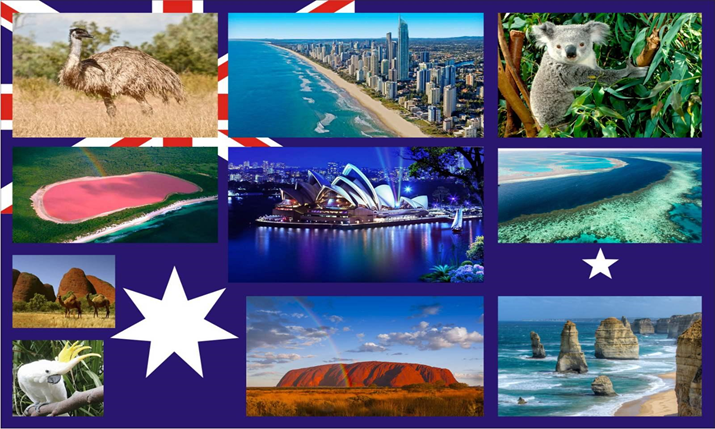 Приложение 4Игра «Дружба»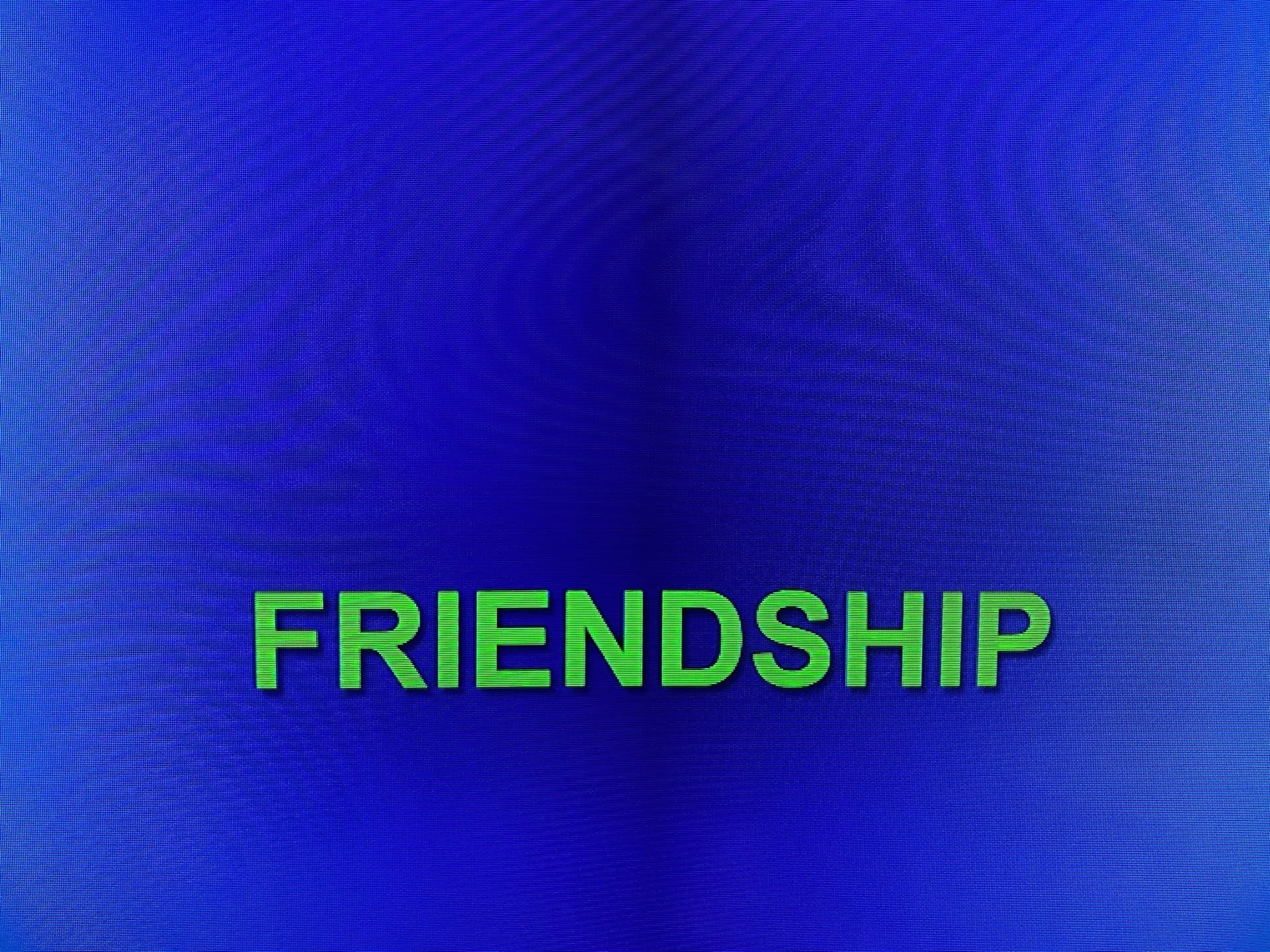 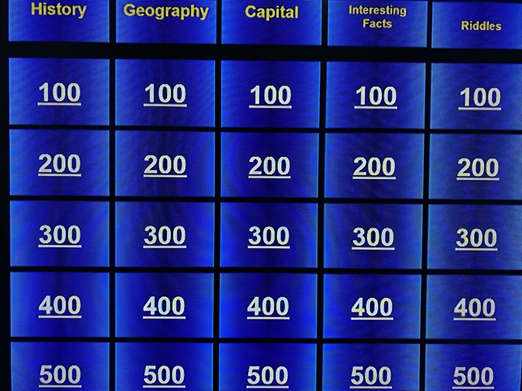 Приложение 5Отзывы 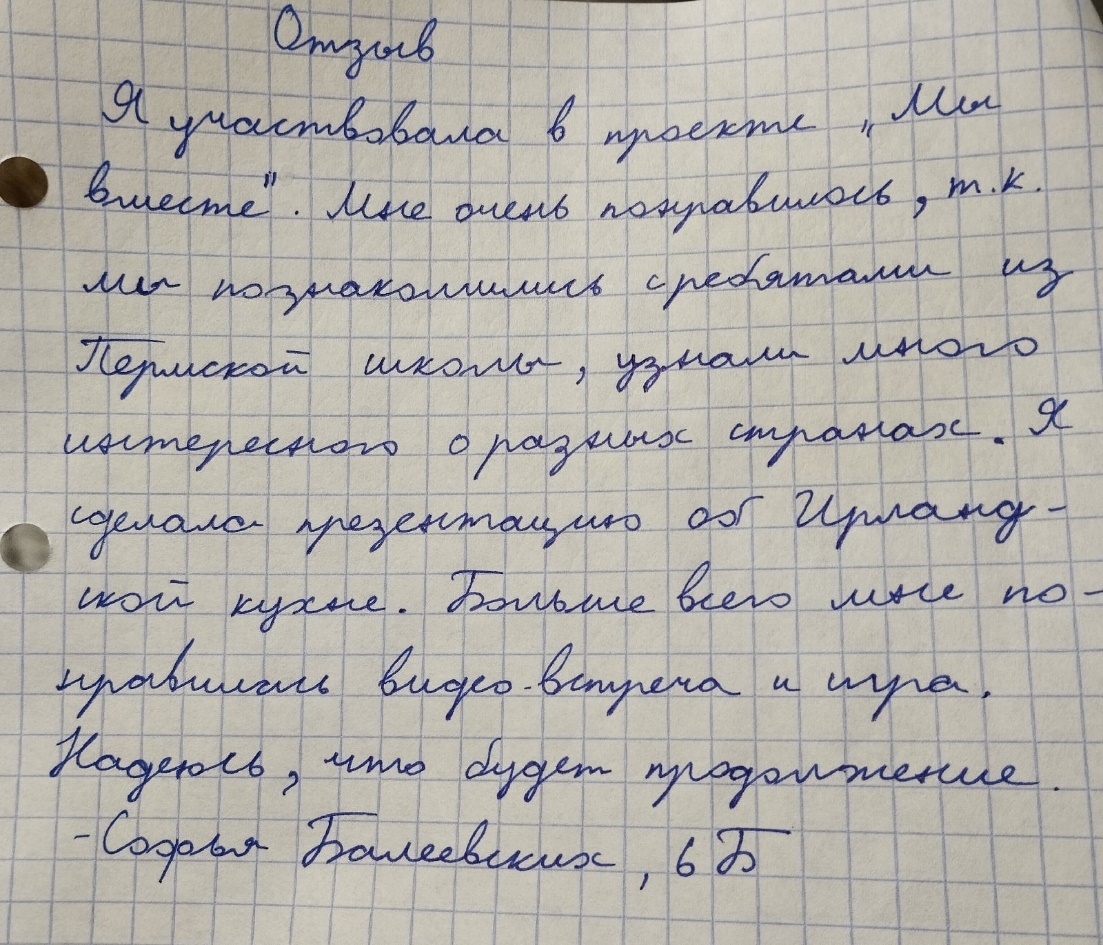 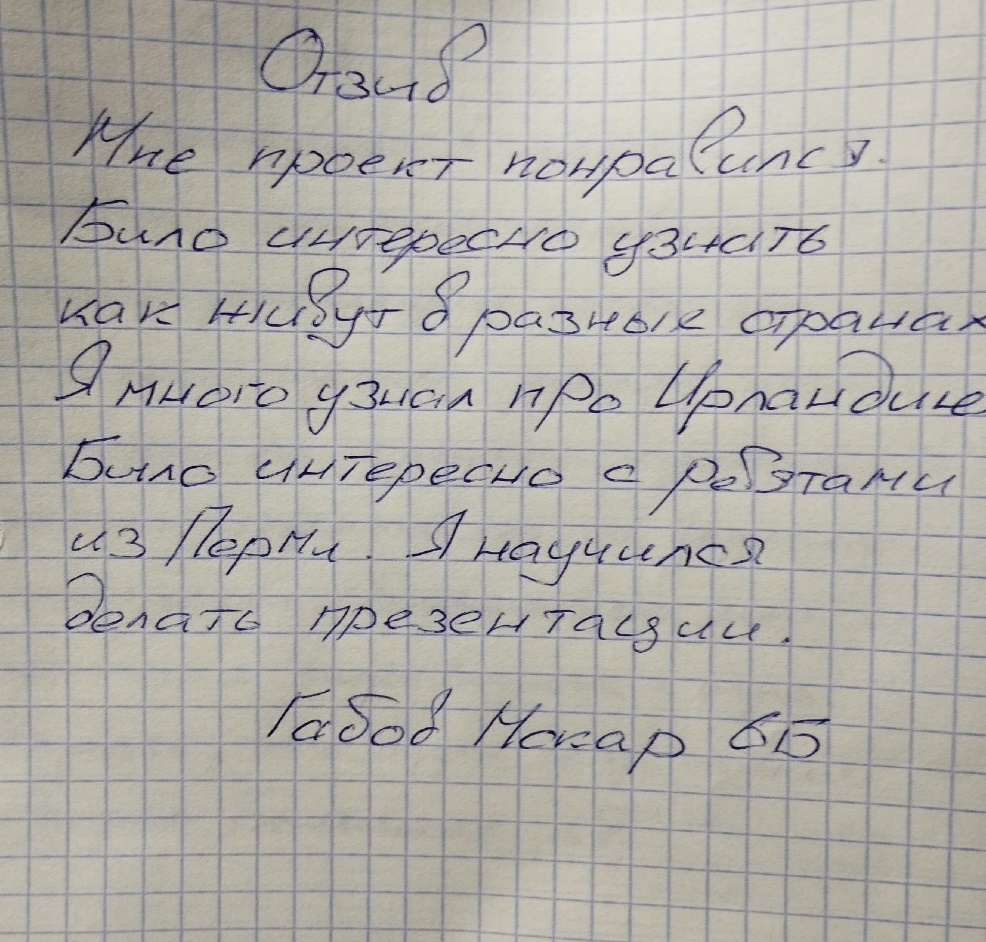 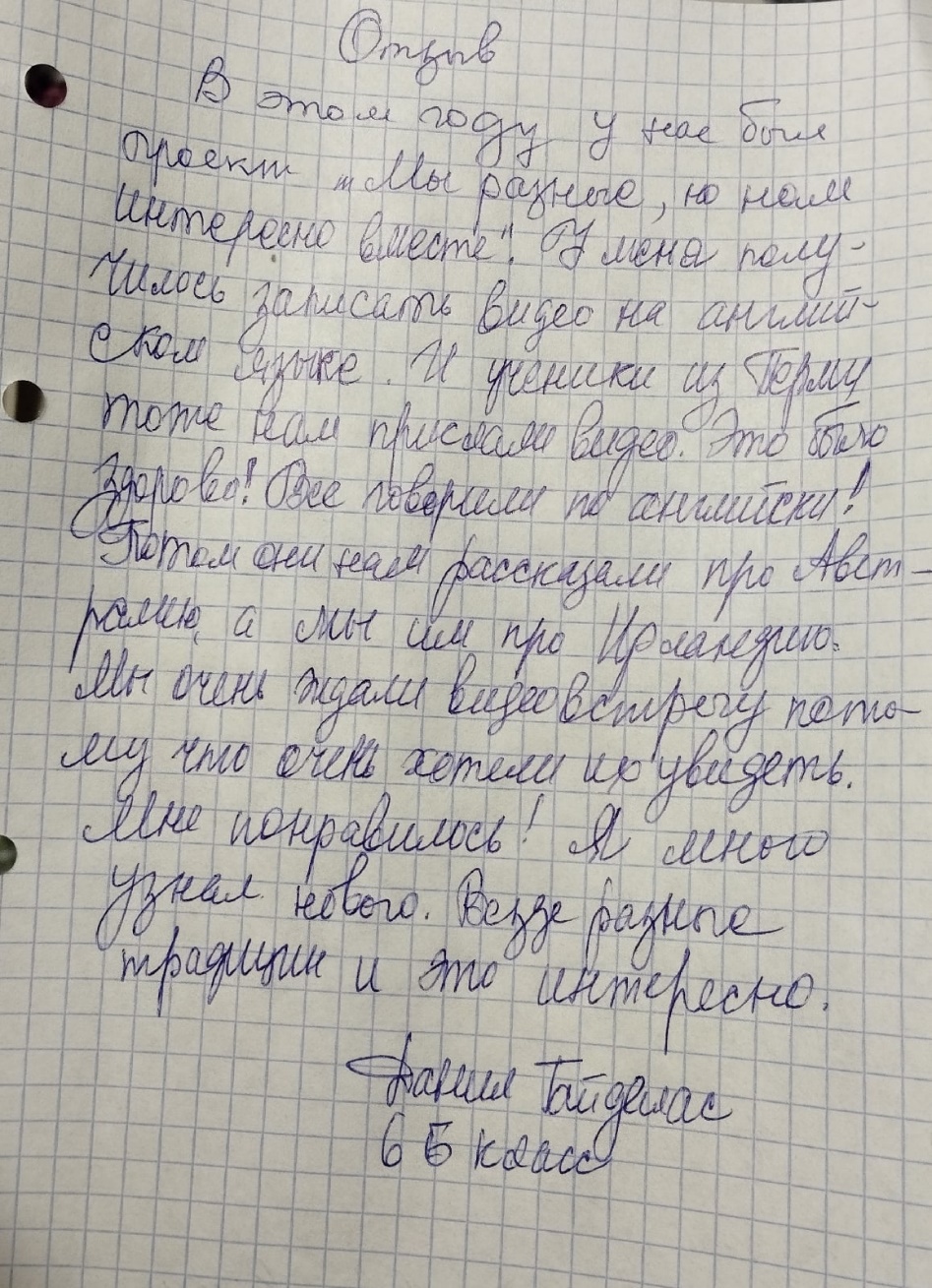 ВСЕРОССИЙСКИЙ КОНКУРС «ТВОРЧЕСКИЙ УЧИТЕЛЬ - 2022»НОМИНАЦИЯ «РАЗРАБОТКИ ВНЕКЛАССНЫХ МЕРОПРИЯТИЙ»Наименование мероприятияСрок проведенияОтветственныеПредставление проекта и плана его реализациисентябрьКарабатова Э.Г. Белова Н.А..Знакомство: Создание самопрезентаций на английском языке (видеоролики)сентябрьКарабатова Э.Г. Белова Н.А.Создание и представление постеров “Мы все разные”. Выявление общих интересов.октябрьКарабатова Э.Г. Белова Н.А.Изучение страноведческой информации (Австралия, Ирландия): просмотр видеофильмов, работа с текстами и Интернет-ресурсамиоктябрьКарабатова Э.Г. Белова Н.А.Создание и представление коллажей с информацией по странамноябрьКарабатова Э.Г. Белова Н.А.Работа в группах: поиск и представление информации по темам. Создание презентаций.ноябрьКарабатова Э.Г. Белова Н.А.Онлайн-встреча. Выступления с презентациями.ноябрьКарабатова Э.Г. Белова Н.А.Игра декабрьКарабатова Э.Г. Белова Н.А.Подведение итогов. Награждение участников проекта.декабрьКарабатова Э.Г. Белова Н.А.